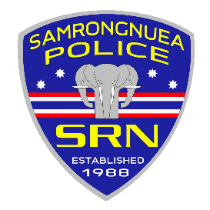 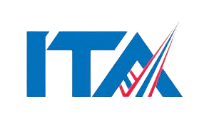 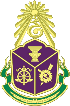 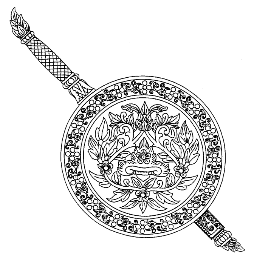 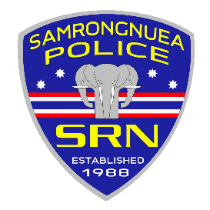 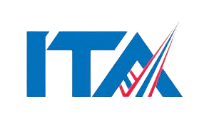 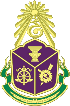 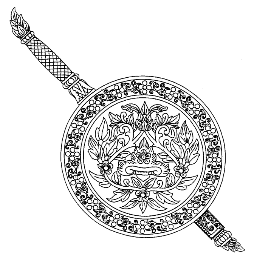 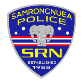 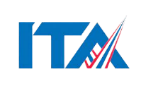 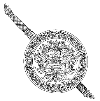 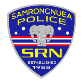 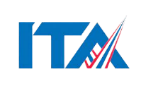 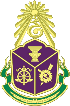 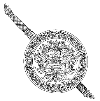         แผนบริหารจัดการความเสี่ยงต่อการรับสินบน    ของสถานีตำรวจสถานีตำรวจภูธรสำโรงเหนือ ส่วนที่ ๑ บทนำ                ตามที่สำนักงานคณะกรรมการป้องกันและปราบปรามการทุจริตในภาครัฐ (สำนักงาน ป.ป.ท.) ได้ขับเคลื่อนให้หน่วยงานภาครัฐมีมาตรกรระบบ หรือแนวทางในการบริหารจัดการความเสี่ยงของการดำเนินงานที่ อาจก่อให้เกิดการทุจริต                  สถานีตำรวจภูธรสำโรงเหนือ ได้ตระหนักถึงความสำคัญในจัดการความเสี่ยงต่อการรับสินบนภายในองค์กร อันสอดคล้องกับนโยบายดังกล่าว อาศัยอำนาจตามคำสั่ง สถานีตำรวจภูธรสำโรงเหนือ  ที่ 325/2566 ลงวันที่ 26 ธันวาคม 2566 แต่งตั้งคณะกรรมการดำเนินการในการขับเคลื่อนและกำกับติดตามการประเมินคุณธรรมและความ โปร่งใสในการดำเนินงานของหน่วยงานภาครัฐ เห็นควรให้ รองผู้กำกับการในสถานีทุกสายงาน จัดทำประเมินความเสี่ยงต่อการรับสินบนและการดำเนินการเพื่อจัดการความเสี่ยงต่อการรับสินบนในแต่ละสายงานเพื่อเป็น ประโยชน์แนวทางในการปฏิบัติงานในหน่วยต่อไป 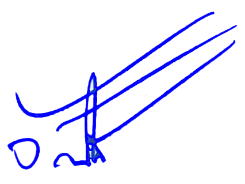                                                                        พ.ต.อ.                                                                                ( วิโรจน์ ตัดโส )                                                                           ผกก.สภ.สำโรงเหนือส่วนที่ ๒ การประเมินความเสี่ยงต่อการรับสินบน                 พิจารณาจาก ๒ ปัจจัย คือ โอกาสที่จะเกิด (Likelihood) พิจารณาความเป็นไปได้ที่จะเกิดเหตุการณ์ความ เสี่ยงและผลกระทบ (Impact) การวัดความรุนแรงของความเสียหายที่จะเกิดขึ้นจากความเสี่ยงนั้นศัพท์เฉพาะ คำนิยามเกณฑ์การประเมินความเสี่ยงต่อการรับสินบน                           ตารางที่ ๑ เกณฑ์โอกาสที่จะเกิด (Likelihood)ตารางที่ ๒ เกณฑ์ผลกระทบ (Impact)ตารางที่ 3 คะแนนระดับความเสี่ยงต่อการรับสินบนส่วนที่ 3 ประเด็นการเกิดการทุจริต สถานีตำรวจภูธรสำโรงเหนือ1.สายงานอำนวยการ2 สายป้องกันปราบปราม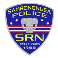 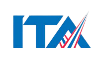 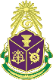 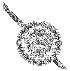 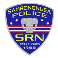 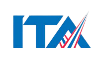 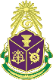 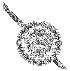 3.สายงานสอบสวน4.สายงานสืบสวน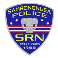 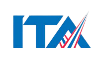 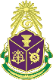 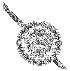 5. ด้านจราจรแผนบริหารจัดการความเสี่ยงต่อการรับสินบน ของสถานีตำรวจภูธรสำโรงเหนือในการจัดทำแผนบริหารจัดการความเสี่ยงต่อการรับสินบนพิจารณาความเสี่ยงต่อการรับ สินบน ที่อยู่ในโชน สีแดง (Red Zone) ของทุกสายงานจะถูกเลือกมาทำแผนบริหารจัดการความเสี่ยงต่อการ รับสินบน ส่วนลำดับความเสี่ยงที่อยู่ในโซน สีส้ม สีเหลือง จะถูกเลือกในลำดับต่อมา มาตรการควบคุมความ เสี่ยงการทุจริตอาจมีหลากหลายวิธีการ หน่วยงานควร ทำการ คัดเลือกวิธีที่ดีที่สุด และประเมินความคุ้มค่า เหมาะสมกับระดับความเสี่ยงการทุจริตที่ได้จากการประเมินมา ประกอบด้วย การจัดทำแผนบริหารจัดการความเสี่ยงต่อการรับสินบน ให้นำมาตรการควบคุมความเสี่ยงต่อการรับสินบน ของ กระบวนงานหรือโครงการที่ทำ การประเมินของหน่วยงานที่มีอยู่ในปัจจุบัน (Key Controls in place) มาทำการประเมินว่ามีประสิทธิภาพอยู่ในระดับ ใด ดี พอใช้ หรืออ่อน (ดูคำอธิบายเพิ่มเติม) เพื่อพิจารณา จัดทำมาตรการ ควบคุมความเสี่ยงการรับสินบนเพิ่มเติม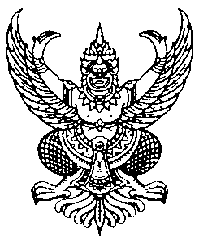      คำสั่ง สถานีตำรวจภูธรสำโรงเหนือ   ที่ 325/ ๒๕66    เรื่อง แต่งตั้งคณะกรรมการดำเนินการประเมินความเสี่ยงต่อการรับสินบน ในการประเมินคุณธรรมและความโปร่งใสในการการดำเนินงานของหน่วยงานภาครัฐ (Integrity and Transparency Assessment: ITA)ของสถานีตำรวจภูธรสำโรงเหนือ******************************                     ตามที่ประธานกรรมการป้องกันและปราบปรามการทุจริตแห่งชาติ มอบหมายให้สำนักประเมิน       คุณธรรม และความโปร่งใส ศึกษาแนวทางและหารือกับสำนักงานตำรวจแห่งชาติ ในการขยายการประเมินคุณธรรม และ ความโปร่งใสในการการดำเนินงานของหน่วยงานภาครัฐ (Integrity and Transparency Assessment: ITA) ลงสู่ “สถานีตำรวจภูธรสำโรงเหนือ” เพื่อให้เกิดกลไกการมีส่วนร่วมและเกิดการป้องกันการทุจริตในเชิงพื้นที่ เขต กรุงเทพมหานคร อย่างเป็นรูปธรรมที่ชัดเจน นั้น                     เพื่อให้การดำเนินงานการประเมินคุณธรรมและความโปร่งใส ในการดำเนินงานเป็นไปด้วยความ เรียบร้อย บรรลุเป้าหมายที่กำหนดไว้ จึงแต่งตั้งคณะกรรมการดำเนินการในการความเสี่ยงต่อการรับสินบน การประเมิน คุณธรรม และความโปร่งใสในการการดำเนินงานของหน่วยงานภาครัฐ (Integrity and Transparency Assessment: ITA) ของสถานีตำรวจภูธรสำโรงเหนือ ดังนี้                     1. ผกก.สภ.สำโรงเหนือ                                เป็นประธานกรรมการ                    2. รองผู้กำกับการป้องกันปราบปราม สถานีตำรวจภูธรสำโรงเหนือ               เป็นกรรมการ                    3. รองผู้กำกับการจราจร สถานีตำรวจภูธรสำโรงเหนือ                              เป็นกรรมการ                     4. รองผู้กำกับการ(สอบสวน) สถานีตำรวจภูธรสำโรงเหนือ                         เป็นกรรมการ                     5. รองผู้กำกับการสืบสวน สถานีตำรวจภูธรสำโรงเหนือ                            เป็นกรรมการ                     6. สารวัตรอำนวยการ สถานีตำรวจภูธรสำโรงเหนือ                       เป็นกรรมการ/เลขานุการ หน้าที่ความรับผิดชอบ                     - วิเคราะห์ความเสี่ยงต่อการรับสินบนตามแนวทางการดำเนินงานการประเมินคุณธรรมและความโปร่งใสใน การดำเนินงานของหน่วยงานภาครัฐ (Integrity & Transparency Assessment: ITA) ของสถานีตำรวจภูธรสำโรงเหนือ ประจำปีงบประมาณ 2567                       - การจัดทำแผนบริหารจัดการความเสี่ยงต่อการรับสินบน และหาแนวทาง/มาตรการในการควบคุม ความ เสี่ยงต่อการรับสินบน ในทุกสายงานและในภาพรวมของสถานีตำรวจภูธรสำโรงเหนือ/ผลักดันให้                                                             -2-- ผลักดันให้สถานีตำรวจภูธรสำโรงเหนือ ปรับปรุงแก้ไขหน่วยงานหรือการจัดกิจกรรมต่าง ๆ เพื่อส่งเสริมให้เกิดคุณธรรมมีความโปร่งใส และป้องกันการทุจริตการรับสินบน ในทุกสายงาน- สารวัตรอำนวยการ สถานีตำรวจภูธรสำโรงเหนือ รวบรวมผลการปฏิบัติพร้อมภาพถ่าย รายงาน ให้ผกก.สภ.สำโรงเหนือ ทราบตามกำหนด                      ทั้งนี้ ตั้งแต่บัดนี้เป็นต้นไปจนเสร็จสิ้นภารกิจ                                     สั่ง ณ วันที่   26   ธันวาคม   พ.ศ. ๒๕66                                                                    พ.ต.อ.   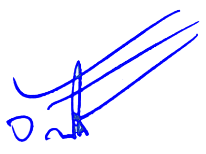                                                                             ( วิโรจน์ ตัดโส )                                                                          ผกก.สภ.สำโรงเหนือ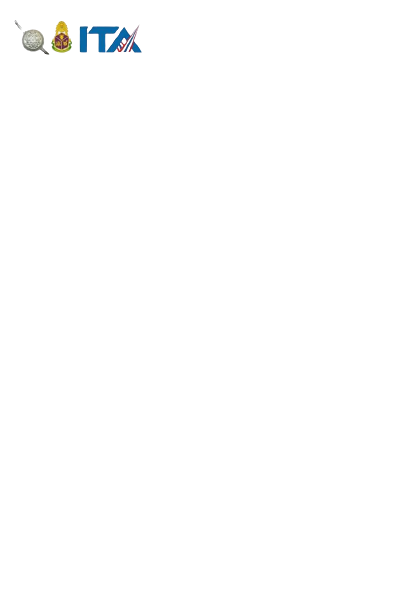 แผนบริหารจัดการความเสี่ยงต่อการรับสินบนของสถานีตำรวจภูธรสำโรงเหนือประจำปีงบประมาณ พ.ศ.๒๕๖7อนุมัติให้ดำเนินการแผนบริหารจัดการความเสี่ยงต่อการรับสินบน ของสถานีตำรวจภูธรสำโรงเหนือประจำปีงบประมาณ พ.ศ.๒๕๖๗                                                         									  พ.ต.อ.                                                                             						   	         ( วิโรจน์ ตัดโส )                                                                    								       ผกก.สภ.สำโรงเหนือ															  	  26 ธ.ค.66ศัพท์เฉพาะคำนิยามความเสี่ยงต่อการรับสินบน ( Bribery Risk ) การดำเนินงานหรือการปฏิบัติหน้าที่ที่อาจก่อให้เกิดการรับสินบน ในอนาคต ความเสี่ยง (Risk) ความน่าจะเป็นที่จะเกิดเหตุการณ์บางอย่างซึ่งมีผลกระทบ ทำให้การดำเนินงาน ไม่บรรลุวัตถุประสงค์ที่กำหนดไว้หรือเบี่ยงเบนไปจากที่กำหนดไว้ ทั้งนี้ผลกระทบที่เกิดขึ้นอาจส่งผลในทางบวกหรือทางลบก็ได้ ผลกระทบทางลบ เรียกว่า ความเสี่ยง ผลกระทบทางบวก เรียกว่า โอกาส ความเสี่ยง/ปัญหา ความเสี่ยง : เหตุการณ์ที่ยังไม่เกิด ต้องหามาตรการควบคุม ปัญหา : เหตุการณ์ที่เกิดขึ้นแล้ว รู้อยู่แล้ว ต้องแก้ไขปัญหา เช่น การไม่มีความรู้ความเข้าใจ คือปัญหา ไม่ใช่ความเสี่ยง เป็นต้น ประเด็นความเสี่ยงการทุจริต เป็นขั้นตอนในการค้นหาว่ามีรูปแบบความเสี่ยงการทุจริตอย่างไรบ้าง โอกาส (Likelihood ) โอกาสหรือความเป็นไปได้ที่เหตุการณ์จะเกิดขึ้น ผลกระทบ ( Impact ) ผลกระทบจากเหตุการณ์ที่เกิดขึ้นทั้งที่เป็นตัวเงินหรือไม่เป็นตัวเงิน ระดับความรุนแรงของความเสี่ยงต่อการรับสินบน (Risk Score) คะแนนรวม ที่เป็นผลจากการประเมินความเสี่ยงการทุจริตที่เป็นผลจากการประเมินความเสี่ยงการทุจริต จาก ๒ ปัจจัยคือโอกาสเกิด (Likelihood) และ ผลกระทบ (Impact) ผู้รับผิดชอบความเสี่ยงต่อการรับสินบน (Risk Owner) ผู้ปฏิบัติงานหรือรับผิดชอบ กระบวนงานหรือโครงการ โอกาสเกิดการทุจริตการรับสินบน (Likelihood)โอกาสเกิดการทุจริตการรับสินบน (Likelihood)5เหตุการณ์อาจเกิดขึ้นได้สูงมาก แต่ไม่เกินร้อยละ (ร้อยละ ๓)4เหตุการณ์ที่อาจเกิดได้สูง แต่ไม่เกินร้อยละ (ร้อยละ ๒ )3เหตุการณ์ที่อาจเกิดขึ้นไม่เกิน (ร้อยละ ๑ )2เหตุการณ์ที่อาจเกิดขึ้นไม่เกิน (ร้อยละ ๐.๑ )1เหตุการณ์ไม่น่ามีโอกาสเกิดขึ้น (ไม่เกิดขึ้นเลย)ระดับความรุนแรงของผลกระทบ (Impact)ระดับความรุนแรงของผลกระทบ (Impact)5 กระทบต่องบประมาณและความเชื่อมั่นของสังคมระดับสูงมาก 4 กระทบต่องบประมาณและความเชื่อมั่นของสังคมระดับสูง 3 กระทบต่องบประมาณและความเชื่อมั่นของสังคมระดับปานกลาง 2 กระทบต่องบประมาณและความเชื่อมั่นสังคมระดับต่ำ 1 กระทบต่องบประมาณและความเชื่อมั่นสังคมระดับต่ำมาก Risk ScoreRisk ScoreRisk ScoreRisk ScoreRisk ScoreRisk Scoreโอกาสเกิดผลกระทบผลกระทบผลกระทบผลกระทบผลกระทบโอกาสเกิด123455สูงสูงสูงมากสูงมากสูงมาก4ปานกลางสูงสูงสูงมากสูงมาก3ต่ำปานกลางสูงสูงสูงมาก2ต่ำต่ำปานกลางสูงสูงมาก1ต่ำต่ำปานกลางสูงสูงลำดับขั้นตอนการปฏิบัติงานประเด็นความเสี่ยงต่อการรับสินบนระดับความเสี่ยง Risk Score (L x I)ระดับความเสี่ยง Risk Score (L x I)ระดับความเสี่ยง Risk Score (L x I)ระดับความเสี่ยง Risk Score (L x I)ลำดับขั้นตอนการปฏิบัติงานประเด็นความเสี่ยงต่อการรับสินบนโอกาสLikelihoodผลกระทบImpactคะแนนความ เสี่ยง Risk Scoreระดับ ความเสี่ยง1.1 การพิจารณาเลื่อนขั้นเงินเดือน1.1 การพิจารณาเลื่อนขั้นเงินเดือน1.1 การพิจารณาเลื่อนขั้นเงินเดือน1.1 การพิจารณาเลื่อนขั้นเงินเดือน1.1 การพิจารณาเลื่อนขั้นเงินเดือน1.1 การพิจารณาเลื่อนขั้นเงินเดือน1.1 การพิจารณาเลื่อนขั้นเงินเดือน1ผู้บังคับบัญชาพิจารณาผลการ ปฏิบัติ ราชกาผู้ใต้บังคับบัญชา ปีละ 2 ครั้ง (6เดือน/ 12 เดือน)- ผู้ใต้บังคับบัญชานำของขวัญ หรือสิ่งของมาให้เพื่อจะได้ความดี ความชอบ5315สูง มาก1.2 การจัดการเรื่องร้องเรียน1.2 การจัดการเรื่องร้องเรียน1.2 การจัดการเรื่องร้องเรียน1.2 การจัดการเรื่องร้องเรียน1.2 การจัดการเรื่องร้องเรียน1.2 การจัดการเรื่องร้องเรียน1.2 การจัดการเรื่องร้องเรียน1เสนอเรื่องตรวจสอบข้อเท็จจริงเรียกรับสินบนจากผู้ถูกร้องเรียนโดยให้เรื่องเงียบไป339สูง๒หากพบว่ามีความผิดจริง ตามที่ร้องเรียน จึงดำเนินการ ลงโทษตามระเบียบเรียกรับผลประโยชน์เพื่อ พิจารณาช่วยเหลือผู้ถูกร้องเรียน339สูง1.3 การเบิกจ่ายเงินงบประมาณและเงินนอกงบประมาณ1.3 การเบิกจ่ายเงินงบประมาณและเงินนอกงบประมาณ1.3 การเบิกจ่ายเงินงบประมาณและเงินนอกงบประมาณ1.3 การเบิกจ่ายเงินงบประมาณและเงินนอกงบประมาณ1.3 การเบิกจ่ายเงินงบประมาณและเงินนอกงบประมาณ1.3 การเบิกจ่ายเงินงบประมาณและเงินนอกงบประมาณ1.3 การเบิกจ่ายเงินงบประมาณและเงินนอกงบประมาณ1ตรวจสอบหลักฐานการเบิก จ่ายเงิน งบประมาณและเงิน นอกงบประมาณ ตามวงรอบ การเบิกจ่ายเอกสารหลักฐานไม่ถูกต้อง ตาม ความเป็นจริงเรียกเงินจากผู้ปฏิบัติงานจริง248สูง1.4 กระบวนการ การรับ การแจกจ่าย พัสดุ1.4 กระบวนการ การรับ การแจกจ่าย พัสดุ1.4 กระบวนการ การรับ การแจกจ่าย พัสดุ1.4 กระบวนการ การรับ การแจกจ่าย พัสดุ1.4 กระบวนการ การรับ การแจกจ่าย พัสดุ1.4 กระบวนการ การรับ การแจกจ่าย พัสดุ1.4 กระบวนการ การรับ การแจกจ่าย พัสดุ1นำพัสดุมาแจกจ่ายแต่ละฝ่าย ใน สังกัดตามความต้องการการแจกจ่ายพัสดุให้ แต่ละฝ่ายไม่ เท่าเทียม ตามความต้องการโดยรับผลประโยชน์จากผู้มาขอเบิก339สูง1.5 กระบวนการ การจัดซื้อจัดจ้าง1.5 กระบวนการ การจัดซื้อจัดจ้าง1.5 กระบวนการ การจัดซื้อจัดจ้าง1.5 กระบวนการ การจัดซื้อจัดจ้าง1.5 กระบวนการ การจัดซื้อจัดจ้าง1.5 กระบวนการ การจัดซื้อจัดจ้าง1.5 กระบวนการ การจัดซื้อจัดจ้าง1จัดทำและประกาศการจัดซื้อจัดจ้างมีการปกปิดข้อมูลเอื้อประโยชน์แก่ ผู้ประกอบการ เพื่อแลกกับสินบนที่ ผู้ประกอบการเสนอให้4416สูงมาก2จัดทำรายละเอียดคุณลักษณะเฉพาะ ของงานกำหนดคุณลักษระเฉพาะเพื่อเอื้อ ประโยชน์แก่ผู้ประกอบการที่เสนอสินบนให้3412สูง3บริหารสัญญา และการตรวจรับงานรายงานตรวจงานเท็จ เพื่อแลกรับ สินบนจากผู้ประกอบการ4416สูงมาก1.6 กระบวนการการขออนุญาตต่ออายุใบสำคัญประจำตัวคนต่างด้าวฯ1.6 กระบวนการการขออนุญาตต่ออายุใบสำคัญประจำตัวคนต่างด้าวฯ1.6 กระบวนการการขออนุญาตต่ออายุใบสำคัญประจำตัวคนต่างด้าวฯ1.6 กระบวนการการขออนุญาตต่ออายุใบสำคัญประจำตัวคนต่างด้าวฯ1.6 กระบวนการการขออนุญาตต่ออายุใบสำคัญประจำตัวคนต่างด้าวฯ1.6 กระบวนการการขออนุญาตต่ออายุใบสำคัญประจำตัวคนต่างด้าวฯ1.6 กระบวนการการขออนุญาตต่ออายุใบสำคัญประจำตัวคนต่างด้าวฯ1บุคคลต่างด้าวนำสมุดประจำตัวคนต่าง ด้าวฯ มา ติดต่อขอต่ออายุใบอนุญาตฯ และเขียนคำร้องฯ มีมีการเรียกรับสินบนหรือผลประโยชน์ เพื่ออำนวยความสะดวกใน การ ให้บริการ4416สูงมากลำดับขั้นตอนการปฏิบัติงานประเด็นความเสี่ยงต่อการรับ สินบนระดับความเสี่ยง Risk Score (L x I)ระดับความเสี่ยง Risk Score (L x I)ระดับความเสี่ยง Risk Score (L x I)ระดับความเสี่ยง Risk Score (L x I)ลำดับขั้นตอนการปฏิบัติงานประเด็นความเสี่ยงต่อการรับ สินบนโอกาสLikelihoodผลกระทบImpactคะแนนความ เสี่ยง RiskScoreระดับ ความเสี่ยงการจับกุมและบังคับใช้กฎหมายการจับกุมและบังคับใช้กฎหมายการจับกุมและบังคับใช้กฎหมายการจับกุมและบังคับใช้กฎหมายการจับกุมและบังคับใช้กฎหมายการจับกุมและบังคับใช้กฎหมายการจับกุมและบังคับใช้กฎหมาย1การใช้อำนาจหน้าที่ในการ ป้องกันปราบปรามอาชญากรรมมีการเรียกรับผลประโยชน์ เพื่อแลก กับการไม่จับกุม ดำเนินคดี หรือทำให้รับโทษ น้อยลง5525สูงมาก2การออกตรวจค้น เช่น การ ลักลอบเล่นพนัน หรือตรวจ ค้นยา เสพติดมีการเรียกรับสินบน เพื่อแลกกับการ ไม่จับกุม ดำเนินคดี หรือทำให้รับโทษ น้อยลง5525สูงมาก3ลงบันทึกจับกุมและนำตัวส่ง ร้อยเวรสอบสวน- มีการเรียกรับผลประโยชน์ เพื่อแลก กับการไม่จับกุม ดำเนินคดี หรือทำให้รับโทษ น้อยลง5525สูงมาก4การตรวจสอบแรงงานต่างด้าว แ ล ะ น า ย จ้างหรือไม่มี ใบอนุญาตว่ามีการลักลอบเข้าเมืองทำงานตรงตาม ทำงาน หรือไม่ หรือใบอนุญาต หรือไม่- มีการเรียกรับผลประโยชน์ เพื่อแลก กับการไม่จับกุม ดำเนินคดี หรือทำให้ รับโทษ น้อยลง หรือต่อรองไม่ส่งตัว คนต่างด้าวฯ กลับประเทศ ต้นทาง5525สูงมากลำดับขั้นตอนการปฏิบัติงานประเด็นความเสี่ยงต่อ การรับสินบนระดับความเสี่ยง Risk Score (L x I)ระดับความเสี่ยง Risk Score (L x I)ระดับความเสี่ยง Risk Score (L x I)ระดับความเสี่ยง Risk Score (L x I)ลำดับขั้นตอนการปฏิบัติงานประเด็นความเสี่ยงต่อ การรับสินบนโอกาสLikelihoodผลกระทบImpactคะแนนความเสี่ยงRisk Scoreระดับ ความเสี่ยงการอำนวยความยุติธรรมในคดีการอำนวยความยุติธรรมในคดีการอำนวยความยุติธรรมในคดีการอำนวยความยุติธรรมในคดีการอำนวยความยุติธรรมในคดีการอำนวยความยุติธรรมในคดีการอำนวยความยุติธรรมในคดี1การทำสำนวนในคดีอาญา -จราจรมีการเรียกรับสินบน เพื่อ บิดเบือนข้อเท็จจริงช่วยเหลือผู้ต้องหา5525สูงมาก2ยื่นคำร้องขอปล่อยตัวชั่วคราว ต่อ พงส.มีการเรียกรับผลประโยชน์ เพื่ออำนวยความสะดวกมี การเรียกรับในการให้บริการ5425สูงมากลำดับขั้นตอนการปฏิบัติงานประเด็นความเสี่ยงต่อการ รับสินบนระดับความเสี่ยง Risk Score (L x I)ระดับความเสี่ยง Risk Score (L x I)ระดับความเสี่ยง Risk Score (L x I)ระดับความเสี่ยง Risk Score (L x I)ลำดับขั้นตอนการปฏิบัติงานประเด็นความเสี่ยงต่อการ รับสินบนโอกาสLikelihoodผลกระทบImpactคะแนนความ เสี่ยง RiskScoreระดับ ความเสี่ยงกระบวนการ การจับกุมผู้กระทำความผิดตามกฎหมายอาญากระบวนการ การจับกุมผู้กระทำความผิดตามกฎหมายอาญากระบวนการ การจับกุมผู้กระทำความผิดตามกฎหมายอาญากระบวนการ การจับกุมผู้กระทำความผิดตามกฎหมายอาญากระบวนการ การจับกุมผู้กระทำความผิดตามกฎหมายอาญากระบวนการ การจับกุมผู้กระทำความผิดตามกฎหมายอาญากระบวนการ การจับกุมผู้กระทำความผิดตามกฎหมายอาญา1การจับกุมความผิดซึ่งหน้า และตาม หมายจับ ต้องแจ้ง ข้อหาและแจ้งสิทธิให้ กฎหมายกำหนด ผู้ถูกจับทราบถึงสิทธิตามที่มีการเรียกรับผลประโยชน์ เพื่อ แลกกับการไม่จับกุม ดำเนินคดี หรือทำให้รับโทษ น้อยลง4520สูงมาก2ลงบันทึกการจับกุม- เรียกทรัพย์สินหรือ ประโยชน์อื่น ใดเพื่อแลกกับการไม่ให้ถูกจับกุมดำเนินคดี4520สูงมาก3นำส่งพนักงานสอบสวน- มีการเรียกรับผลประโยชน์ เพื่อแลกดำเนินคดี หรือทำให้รับโทษน้อยลง4416สูงมากลำดับขั้นตอนการปฏิบัติงานประเด็นความเสี่ยงต่อ การรับสินบนระดับความเสี่ยง Risk Score (L x I)ระดับความเสี่ยง Risk Score (L x I)ระดับความเสี่ยง Risk Score (L x I)ระดับความเสี่ยง Risk Score (L x I)ลำดับขั้นตอนการปฏิบัติงานประเด็นความเสี่ยงต่อ การรับสินบนโอกาสLikelihoodผลกระทบImpactคะแนนความเสี่ยง Risk Scoreระดับ ความเสี่ยงกระบวนการ การจับกุมผู้กระทำความผิดตามกฎหมายจราจรกระบวนการ การจับกุมผู้กระทำความผิดตามกฎหมายจราจรกระบวนการ การจับกุมผู้กระทำความผิดตามกฎหมายจราจรกระบวนการ การจับกุมผู้กระทำความผิดตามกฎหมายจราจรกระบวนการ การจับกุมผู้กระทำความผิดตามกฎหมายจราจรกระบวนการ การจับกุมผู้กระทำความผิดตามกฎหมายจราจรกระบวนการ การจับกุมผู้กระทำความผิดตามกฎหมายจราจร1ตรวจพบการกระทำ ความผิด- มีการเรียกรับ ผลประโยชน์ เพื่อแลก กับการไม่จับกุม ดำเนินคดี หรือทำให้รับโทษ น้อยลง5420สูงมาก2ออกใบสั่ง- มีการเรียกรับ ผลประโยชน์ เพื่อแลก กับการไม่จับกุม ดำเนินคดี หรือทำให้รับโทษ น้อยลง5420สูงมากระดับคำอธิบาย การประเมินประสิทธิภาพมาตรการควบคุมความเสี่ยงการรับสินบนที่หน่วยงานมีในปัจจุบันดีการควบคุมมีความเข้มแข็งและดำเนินไปได้อย่างเหมาะสมซึ่งช่วยให้เกิดความมั่นใจได้ในระดับ ที่สมเหตุสมผลว่าจะสามารถลดความเสี่ยงการรับสินบนได้พอใช้การควบคุมยังขาดประสิทธิภาพถึงแม้ว่าจะไม่ทำให้เกิดผลเสียหายจากความเสี่ยงอย่างมี นัยสำคัญ แต่ก็ควรมีการปรับปรุงเพื่อให้มั่นใจว่าจะสามารถลดความเสี่ยงการรับสินบนได้อ่อนการควบคุมไม่ได้มาตรฐานที่ยอมรับได้เนื่องจากมีความหละหลวมและไม่มีประสิทธิผลการ ควบคุมไม่ทำให้มั่นใจอย่างสมเหตุสมผลว่าจะสามารถลดความเสี่ยงการรับสินบนได้ที่กระบวนงาน/ งานประเด็นความเสี่ยงต่อการรับสินบนRisk Scoreรายละเอียดมาตรการ ควบคุมความเสี่ยงการ รับสินบนวิธีดำเนินการระยะเวลาผู้รับผิดชอบงานอำนวยการงานอำนวยการงานอำนวยการงานอำนวยการงานอำนวยการงานอำนวยการงานอำนวยการงานอำนวยการ1การพิจารณา เลื่อนขั้น เงินเดือนผู้บังคับบัญชาพิจารณาผลการ ปฏิบัติราชการ- ผู้ใต้บังคับบัญชานำของขวัญหรือ สิ่งของมาให้เพื่อจะได้ความดี ความชอบสูงมาก (15)๑. กำกับดูแล การปฏิบัติงาน โดยมีการตรวจสอบตามสาย การบังคับบัญชาทุกขั้นตอน เพื่อ ไม่ให้เกิดช่องว่างในการ เรียกรับ ผลประโยชน์๒. อบรม กำชับการปฏิบัติงาน ของเจ้าหน้าที่อย่างสม่ำเสมอ เพื่อสร้างจิตสำนึกในการ ปฏิบัติงาน๓. ดูแลทุกข์สุข สอบถาม ปัญหา ความเป็นอยู่อย่าง ใกล้ชิด๑.มีการอบรม กำชับ การ ปฏิบัติ หน้าที่เป็นประจำ๒. ตรวจสอบเอกสารที่เกี่ยวข้องกับ การปฏิบัติงาน อย่างสม่ำเสมอ๓. ตรวจสอบความเป็นอยู่ สอบถาม พูดคุย เพื่อให้ได้ รับทราบปัญหาต่าง ๆ ของ ผู้บังคับบัญชา เพื่อสามารถให้ คำ ได้อย่างถูกต้องทุกเดือนสว.อก.ฯ2การจัดการเรื่อง ร้องเรียนเสนอเรื่องตรวจสอบข้อเท็จจริง-มีการเรียกรับสินบนจากผู้ถูกร้องเรียน โดยให้เรื่องเงียบไปสูง(12)๑. กำกับดูแล การปฏิบัติงาน โดยมีการตรวจสอบตามสาย การบังคับบัญชาทุกขั้นตอน เพื่อ ไม่ให้เกิดช่องว่างในการ เรียกรับ ผลประโยชน์๒. อบรม กำชับการปฏิบัติงาน ของเจ้าหน้าที่อย่างสม่ำเสมอ เพื่อสร้างจิตสำนึกในการ ปฏิบัติงาน๓. ดูแลทุกข์สุข สอบถาม ปัญหา ความเป็นอยู่อย่าง ใกล้ชิด๑.มีการอบรม กำชับ การ ปฏิบัติ หน้าที่เป็นประจำ๒. ตรวจสอบเอกสารที่เกี่ยวข้องกับ การปฏิบัติงาน อย่างสม่ำเสมอ๓. ตรวจสอบความเป็นอยู่ สอบถาม พูดคุย เพื่อให้ได้ รับทราบปัญหาต่าง ๆ ของ ผู้บังคับบัญชา เพื่อสามารถให้ คำ ได้อย่างถูกต้องทุก สัปดาห์สว.อก.ฯ2การจัดการเรื่อง ร้องเรียนหากพบว่ามีความผิดจริง ตามที่ร้องเรียน จึงดำเนินการ ลงโทษตามระเบียบ-เรียกรับผลประโยชน์เพื่อพิจารณา ช่วยเหลือผู้ถูกร้องเรียนสูง(๙)๑. กำกับดูแล การปฏิบัติงาน โดยมีการตรวจสอบตามสาย การบังคับบัญชาทุกขั้นตอน เพื่อ ไม่ให้เกิดช่องว่างในการ เรียกรับ ผลประโยชน์๒. อบรม กำชับการปฏิบัติงาน ของเจ้าหน้าที่อย่างสม่ำเสมอ เพื่อสร้างจิตสำนึกในการ ปฏิบัติงาน๓. ดูแลทุกข์สุข สอบถาม ปัญหา ความเป็นอยู่อย่าง ใกล้ชิด๑.มีการอบรม กำชับ การ ปฏิบัติ หน้าที่เป็นประจำ๒. ตรวจสอบเอกสารที่เกี่ยวข้องกับ การปฏิบัติงาน อย่างสม่ำเสมอ๓. ตรวจสอบความเป็นอยู่ สอบถาม พูดคุย เพื่อให้ได้ รับทราบปัญหาต่าง ๆ ของ ผู้บังคับบัญชา เพื่อสามารถให้ คำ ได้อย่างถูกต้องทุก สัปดาห์สว.อก.ฯที่กระบวนงาน/งานประเด็นความเสี่ยงต่อการรับสินบนRiskScoreรายละเอียดมาตรการ ควบคุมความเสี่ยงการ รับสินบนวิธีดำเนินการระยะเวลาผู้รับผิดชอบงานอำนวยการงานอำนวยการงานอำนวยการงานอำนวยการงานอำนวยการงานอำนวยการงานอำนวยการงานอำนวยการ3การเบิกจ่ายเงิน งบประมาณและ เงินนอกงบประมาณตรวจสอบหลักฐานการเบิก จ่ายเงิน งบประมาณและเงิน นอกงบประมาณ ตามวงรอบ การเบิกจ่าย-เรียกรับเงินจากผู้ปฏิบัติงานที่เบิกจ่ายให้สูง(๙)๑. กำกับดูแล การปฏิบัติงาน โดยมีการตรวจสอบตามสาย การบังคับบัญชาทุกขั้นตอน เพื่อ ไม่ให้เกิดช่องว่างในการ เรียกรับ ผลประโยชน์๒. อบรม กำชับการปฏิบัติงาน ของเจ้าหน้าที่อย่างสม่ำเสมอ เพื่อสร้างจิตสำนึกในการ ปฏิบัติงาน๓. ดูแลทุกข์สุข สอบถาม ปัญหา ความเป็นอยู่อย่าง ใกล้ชิด๑.มีการอบรม กำชับ การ ปฏิบัติ หน้าที่เป็นประจำ๒. ตรวจสอบเอกสารที่เกี่ยวข้องกับ การปฏิบัติงาน อย่างสม่ำเสมอ๓. ตรวจสอบความเป็นอยู่ สอบถาม พูดคุย เพื่อให้ได้ รับทราบปัญหาต่าง ๆ ของ ผู้บังคับบัญชา เพื่อสามารถให้ คำ ได้อย่างถูกต้องทุกสัปดาห์สว.อก.ฯ3การเบิกจ่ายเงิน งบประมาณและ เงินนอกงบประมาณตรวจสอบหลักฐานการเบิก จ่ายเงิน งบประมาณและเงิน นอกงบประมาณ ตามวงรอบ การเบิกจ่าย-เรียกรับเงินจากผู้ปฏิบัติงานที่เบิกจ่ายให้สูง(๙)๑. กำกับดูแล การปฏิบัติงาน โดยมีการตรวจสอบตามสาย การบังคับบัญชาทุกขั้นตอน เพื่อ ไม่ให้เกิดช่องว่างในการ เรียกรับ ผลประโยชน์๒. อบรม กำชับการปฏิบัติงาน ของเจ้าหน้าที่อย่างสม่ำเสมอ เพื่อสร้างจิตสำนึกในการ ปฏิบัติงาน๓. ดูแลทุกข์สุข สอบถาม ปัญหา ความเป็นอยู่อย่าง ใกล้ชิด๑.มีการอบรม กำชับ การ ปฏิบัติ หน้าที่เป็นประจำ๒. ตรวจสอบเอกสารที่เกี่ยวข้องกับ การปฏิบัติงาน อย่างสม่ำเสมอ๓. ตรวจสอบความเป็นอยู่ สอบถาม พูดคุย เพื่อให้ได้ รับทราบปัญหาต่าง ๆ ของ ผู้บังคับบัญชา เพื่อสามารถให้ คำ ได้อย่างถูกต้องทุกเดือนสว.อก.ฯ4กระบวนการ การรับ การ แจกจ่าย พัสดุนำพัสดุมาแจกจ่ายแต่ละฝ่าย ในสังกัด ตามความต้องการ-แจกจ่ายให้ไม่เท่าเทียมกัน โดยของที่จะ จ่ายให้ผู้มาขอเบิก ถ้าต้องการมากจะเรียกรับผลประโยชน์ในการอำนวยความสะดวกสูง(๙)๑. กำกับดูแล การปฏิบัติงาน โดยมีการตรวจสอบตามสาย การบังคับบัญชาทุกขั้นตอน เพื่อ ไม่ให้เกิดช่องว่างในการ เรียกรับ ผลประโยชน์๒. อบรม กำชับการปฏิบัติงาน ของเจ้าหน้าที่อย่างสม่ำเสมอ เพื่อสร้างจิตสำนึกในการ ปฏิบัติงาน๓. ดูแลทุกข์สุข สอบถาม ปัญหา ความเป็นอยู่อย่าง ใกล้ชิด๑.มีการอบรม กำชับ การ ปฏิบัติ หน้าที่เป็นประจำ๒. ตรวจสอบเอกสารที่เกี่ยวข้องกับ การปฏิบัติงาน อย่างสม่ำเสมอ๓. ตรวจสอบความเป็นอยู่ สอบถาม พูดคุย เพื่อให้ได้ รับทราบปัญหาต่าง ๆ ของ ผู้บังคับบัญชา เพื่อสามารถให้ คำ ได้อย่างถูกต้องทุกเดือนสว.อก.ฯ5กระบวนการ การจัดซื้อจัดจ้างจัดทำและประกาศการจัดซื้อจัดจ้าง-มีการปกปิดข้อมูลเอื้อประโยชน์แก่ ผู้ประกอบการเพื่อแลกรับสินบนสูงมาก (16)๑. กำกับดูแล การปฏิบัติงาน โดยมีการตรวจสอบตามสาย การบังคับบัญชาทุกขั้นตอน เพื่อ ไม่ให้เกิดช่องว่างในการ เรียกรับ ผลประโยชน์๒. อบรม กำชับการปฏิบัติงาน ของเจ้าหน้าที่อย่างสม่ำเสมอ เพื่อสร้างจิตสำนึกในการ ปฏิบัติงาน๓. ดูแลทุกข์สุข สอบถาม ปัญหา ความเป็นอยู่อย่าง ใกล้ชิด๑.มีการอบรม กำชับ การ ปฏิบัติ หน้าที่เป็นประจำ๒. ตรวจสอบเอกสารที่เกี่ยวข้องกับ การปฏิบัติงาน อย่างสม่ำเสมอ๓. ตรวจสอบความเป็นอยู่ สอบถาม พูดคุย เพื่อให้ได้ รับทราบปัญหาต่าง ๆ ของ ผู้บังคับบัญชา เพื่อสามารถให้ คำ ได้อย่างถูกต้องทุกเดือนสว.อก.ฯ5กระบวนการ การจัดซื้อจัดจ้างจัดทำรายละเอียดคุณลักษณะเฉพาะงาน-มีการกำหนดคุณลักษณะเฉพาะเพื่อเอื้อ ประโยชน์แก่ผู้ประกอบการเพื่อแลกรับสินบนสูง (12)๑. กำกับดูแล การปฏิบัติงาน โดยมีการตรวจสอบตามสาย การบังคับบัญชาทุกขั้นตอน เพื่อ ไม่ให้เกิดช่องว่างในการ เรียกรับ ผลประโยชน์๒. อบรม กำชับการปฏิบัติงาน ของเจ้าหน้าที่อย่างสม่ำเสมอ เพื่อสร้างจิตสำนึกในการ ปฏิบัติงาน๓. ดูแลทุกข์สุข สอบถาม ปัญหา ความเป็นอยู่อย่าง ใกล้ชิด๑.มีการอบรม กำชับ การ ปฏิบัติ หน้าที่เป็นประจำ๒. ตรวจสอบเอกสารที่เกี่ยวข้องกับ การปฏิบัติงาน อย่างสม่ำเสมอ๓. ตรวจสอบความเป็นอยู่ สอบถาม พูดคุย เพื่อให้ได้ รับทราบปัญหาต่าง ๆ ของ ผู้บังคับบัญชา เพื่อสามารถให้ คำ ได้อย่างถูกต้องทุกเดือนสว.อก.ฯ5กระบวนการ การจัดซื้อจัดจ้างบริหารสัญญาและการตรวจรับงาน-ตรวจรายงานเท็จ เอื้อผู้ประกอบการเพื่อแลกกับสินบนผู้ประกอบการสูงมาก (16)๑. กำกับดูแล การปฏิบัติงาน โดยมีการตรวจสอบตามสาย การบังคับบัญชาทุกขั้นตอน เพื่อ ไม่ให้เกิดช่องว่างในการ เรียกรับ ผลประโยชน์๒. อบรม กำชับการปฏิบัติงาน ของเจ้าหน้าที่อย่างสม่ำเสมอ เพื่อสร้างจิตสำนึกในการ ปฏิบัติงาน๓. ดูแลทุกข์สุข สอบถาม ปัญหา ความเป็นอยู่อย่าง ใกล้ชิด๑.มีการอบรม กำชับ การ ปฏิบัติ หน้าที่เป็นประจำ๒. ตรวจสอบเอกสารที่เกี่ยวข้องกับ การปฏิบัติงาน อย่างสม่ำเสมอ๓. ตรวจสอบความเป็นอยู่ สอบถาม พูดคุย เพื่อให้ได้ รับทราบปัญหาต่าง ๆ ของ ผู้บังคับบัญชา เพื่อสามารถให้ คำ ได้อย่างถูกต้องทุกเดือนสว.อก.ฯ6กระบวนการการ ขออนุญาตต่อ อายุใบสำคัญ ประจำตัวคนต่างด้าวฯบุคคลต่างด้าวนำสมุดประจำตัวคน ต่างด้าวมาขอติดต่ออายุใบอนุญาต-มีการเรียกรับสินบนเพื่ออำนวย ความสะดวกสูงมาก (16)๑. กำกับดูแล การปฏิบัติงาน โดยมีการตรวจสอบตามสาย การบังคับบัญชาทุกขั้นตอน เพื่อ ไม่ให้เกิดช่องว่างในการ เรียกรับ ผลประโยชน์๒. อบรม กำชับการปฏิบัติงาน ของเจ้าหน้าที่อย่างสม่ำเสมอ เพื่อสร้างจิตสำนึกในการ ปฏิบัติงาน๓. ดูแลทุกข์สุข สอบถาม ปัญหา ความเป็นอยู่อย่าง ใกล้ชิด๑.มีการอบรม กำชับ การ ปฏิบัติ หน้าที่เป็นประจำ๒. ตรวจสอบเอกสารที่เกี่ยวข้องกับ การปฏิบัติงาน อย่างสม่ำเสมอ๓. ตรวจสอบความเป็นอยู่ สอบถาม พูดคุย เพื่อให้ได้ รับทราบปัญหาต่าง ๆ ของ ผู้บังคับบัญชา เพื่อสามารถให้ คำ ได้อย่างถูกต้องทุกเดือนสว.อก.ที่กระบวนงาน/ งานประเด็นความเสี่ยงต่อการ รับ สินบนRisk Scoreรายละเอียดมาตรการ ควบคุมความเสี่ยงการรับสินบนวิธีดำเนินการระยะเวลาผู้รับผิดชอบงานป้องกันปราบปรามงานป้องกันปราบปรามงานป้องกันปราบปรามงานป้องกันปราบปรามงานป้องกันปราบปรามงานป้องกันปราบปรามงานป้องกันปราบปรามงานป้องกันปราบปราม1การจับกุมและ การบังคับใช้ กฏหมายการใช้อำนาจหน้าที่ในการ ป้องกันปราบราอาชญากรรม-มีการเรียกรับสินบนเพื่อแลกกับ การดูแลความปลอดภัย หรือการ ไม่จับกุม หรือทำให้รับโทษ น้อยลงสูงมาก (25)๑.อบรม กำชับการปฏิบัติงาน ของเจ้าหน้าที่ตำรวจให้ปฏิบัติ ตามกฎหมายอย่างเคร่งครัด ไม่ให้เรียกรับทรัพย์สินหรือ ประโยชน์อื่นใดเพื่อช่วยเหลือ ผู้กระทำผิด ๒. จัดหาสวัสดิการเพิ่มเติมเพื่อ สร้างขวัญกำลังใจในการ ปฏิบัติหน้าที่๓. เสริมสร้างการควบคุมดูแล ผู้ใต้งบังคับบัญชา ตามคำสั่ง ๑๒๑๒/๒๕๓๗ ๔. แต่งตั้งคณะกรรมการเพื่อ ติดตามและควบคุมการทุจริต ประจำสถานี๑.ก่อนออกปฏิบัติหน้าที่ หัวหน้างานต้อง อบรม กำชับ การปฏิบัติงานของ เจ้าหน้าที่ ตำรวจให้ปฏิบัติตามกฎหมาย อย่างเคร่งครัด ไม่ให้เรียกรับ ทรัพย์สินหรือ ประโยชน์อื่นใด เพื่อช่วยเหลือผู้กระทำผิดทุก กรณี ๒. สอดส่องผู้ใต้งบังคับบัญชา อย่างสม่ำเสมอ เช่น ออก เยี่ยม เยียนครอบครัว เพื่อ สอบถาม ปัญหาต่างๆ๓. นำปัญหาต่าง ๆ ของ ผู้ใต้บังคับบัญชาเสนอ คณะกรรมการเพื่อติดตาม และ ควบคุมการทุจริต เพื่อ หา แนวทางแก้ไขต่อไปทุกวันรอง ผกก.ป.ฯ สวป.ฯ1การจับกุมและ การบังคับใช้ กฏหมายการออกตรวจค้น เช่น การ ลักลอบเล่น การพนัน ยาเสพติด-มีการเรียกรับสินบนเพื่อแลกกับการ ไม่จับกุมดำเนินคดี หรือ ทำให้โทษ น้อยลง เช่น ลดของกลางยาเสพติดสูงมาก (25)๑.อบรม กำชับการปฏิบัติงาน ของเจ้าหน้าที่ตำรวจให้ปฏิบัติ ตามกฎหมายอย่างเคร่งครัด ไม่ให้เรียกรับทรัพย์สินหรือ ประโยชน์อื่นใดเพื่อช่วยเหลือ ผู้กระทำผิด ๒. จัดหาสวัสดิการเพิ่มเติมเพื่อ สร้างขวัญกำลังใจในการ ปฏิบัติหน้าที่๓. เสริมสร้างการควบคุมดูแล ผู้ใต้งบังคับบัญชา ตามคำสั่ง ๑๒๑๒/๒๕๓๗ ๔. แต่งตั้งคณะกรรมการเพื่อ ติดตามและควบคุมการทุจริต ประจำสถานี๑.ก่อนออกปฏิบัติหน้าที่ หัวหน้างานต้อง อบรม กำชับ การปฏิบัติงานของ เจ้าหน้าที่ ตำรวจให้ปฏิบัติตามกฎหมาย อย่างเคร่งครัด ไม่ให้เรียกรับ ทรัพย์สินหรือ ประโยชน์อื่นใด เพื่อช่วยเหลือผู้กระทำผิดทุก กรณี ๒. สอดส่องผู้ใต้งบังคับบัญชา อย่างสม่ำเสมอ เช่น ออก เยี่ยม เยียนครอบครัว เพื่อ สอบถาม ปัญหาต่างๆ๓. นำปัญหาต่าง ๆ ของ ผู้ใต้บังคับบัญชาเสนอ คณะกรรมการเพื่อติดตาม และ ควบคุมการทุจริต เพื่อ หา แนวทางแก้ไขต่อไปทุกวันรอง ผกก.ป.ฯ สวป.ฯที่กระบวนงาน/ งานประเด็นความเสี่ยงต่อการรับ สินบนRisk Scoreรายละเอียดมาตรการ ควบคุมความเสี่ยงการรับสินบนวิธีดำเนินการระยะเวลาผู้รับผิดชอบ(ต่อ) งาน ป.การจับกุมและ การบังคับใช้ กฏหมายการบันทึกจับกุมและนำส่ง พนักงานสอบสวน-ใช้อำนาจหน้าที่ในการต่อรองหา ผลประโยชน์ส่วนตัว เช่น การเรียก รับผลประโยชน์ในการไม่นำส่งตัว ผู้ต้องหา หรือการเปลี่ยนข้อหา ให้กับผู้ต้องหาให้รับโทษที่น้อยลงสูงมาก (25)๑.อบรม กำชับการ ปฏิบัติงาน ของเจ้าหน้าที่ ตำรวจให้ปฏิบัติ ตาม กฎหมายอย่างเคร่งครัด ไม่ให้เรียกรับทรัพย์สินหรือ ประโยชน์อื่นใดเพื่อ ช่วยเหลือ ผู้กระทำผิด ๒. จัดหาสวัสดิการเพิ่มเติม เพื่อ สร้างขวัญกำลังใจใน การ ปฏิบัติหน้าที่๓. เสริมสร้างการ ควบคุมดูแล ผู้ใต้งบังคับบัญชา ตาม คำสั่ง ๑๒๑๒/๒๕๓๗ ๔. แต่งตั้งคณะกรรมการ เพื่อ ติดตามและควบคุม การทุจริต ประจำสถานี๑.ก่อนออกปฏิบัติหน้าที่ หัวหน้างานต้อง อบรม กำชับ การปฏิบัติงานของ เจ้าหน้าที่ ตำรวจให้ปฏิบัติ ตามกฎหมาย อย่าง เคร่งครัด ไม่ให้เรียกรับ ทรัพย์สินหรือ ประโยชน์อื่น ใด เพื่อช่วยเหลือผู้กระทำ ผิดทุก กรณี๒.สอดส่อง ผู้ใต้งบังคับบัญชา อย่าง สม่ำเสมอ เช่น ออก เยี่ยม เยียนครอบครัว เพื่อ สอบถามปัญหาต่างๆ๓. นำปัญหาต่าง ๆ ของ ผู้ใต้บังคับบัญชาเสนอ คณะกรรมการเพื่อติดตาม และควบคุมการทุจริต เพื่อ หาแนวทางแก้ไขต่อไปทุกวันรอง ผกก.ป.ฯ สวป.ฯ(ต่อ) งาน ป.การจับกุมและ การบังคับใช้ กฏหมายการตรวจสอบแรงงานต่างด้าว และนายจ้าง ตามกกหมาย-มีการเรียกรับสินบนเพื่อแลกกับ การไม่จับกุม หรือต่อรองไม่ให้ส่งตัว กลับประเทศต้นทางสูงมาก (25)๑.อบรม กำชับการ ปฏิบัติงาน ของเจ้าหน้าที่ ตำรวจให้ปฏิบัติ ตาม กฎหมายอย่างเคร่งครัด ไม่ให้เรียกรับทรัพย์สินหรือ ประโยชน์อื่นใดเพื่อ ช่วยเหลือ ผู้กระทำผิด ๒. จัดหาสวัสดิการเพิ่มเติม เพื่อ สร้างขวัญกำลังใจใน การ ปฏิบัติหน้าที่๓. เสริมสร้างการ ควบคุมดูแล ผู้ใต้งบังคับบัญชา ตาม คำสั่ง ๑๒๑๒/๒๕๓๗ ๔. แต่งตั้งคณะกรรมการ เพื่อ ติดตามและควบคุม การทุจริต ประจำสถานี๑.ก่อนออกปฏิบัติหน้าที่ หัวหน้างานต้อง อบรม กำชับ การปฏิบัติงานของ เจ้าหน้าที่ ตำรวจให้ปฏิบัติ ตามกฎหมาย อย่าง เคร่งครัด ไม่ให้เรียกรับ ทรัพย์สินหรือ ประโยชน์อื่น ใด เพื่อช่วยเหลือผู้กระทำ ผิดทุก กรณี๒.สอดส่อง ผู้ใต้งบังคับบัญชา อย่าง สม่ำเสมอ เช่น ออก เยี่ยม เยียนครอบครัว เพื่อ สอบถามปัญหาต่างๆ๓. นำปัญหาต่าง ๆ ของ ผู้ใต้บังคับบัญชาเสนอ คณะกรรมการเพื่อติดตาม และควบคุมการทุจริต เพื่อ หาแนวทางแก้ไขต่อไปทุกวันรอง ผกก.ป.ฯ สวป.ฯที่กระบวนงาน/ งานประเด็นความเสี่ยงต่อการรับ สินบนRisk Scoreรายละเอียดมาตรการ ควบคุมความเสี่ยงการ รับสินบนวิธีดำเนินการระยะเวลาผู้รับผิดชอบงานสืบสวนงานสืบสวนงานสืบสวนงานสืบสวนงานสืบสวนงานสืบสวนงานสืบสวนงานสืบสวน1การจับกุมและ บังคับใช้ กฏหมายการจับกุมความผิดซึ่งหน้า ตาม หมายจับ-มีการเรียกรับสินบนกับการไม่ จับกุมหรือจับแล้วแต่ไม่ให้ได้รับโทษสูงขึ้นสูงมาก (20)๑.อบรม กำชับการปฏิบัติงาน ของเจ้าหน้าที่ตำรวจให้ปฏิบัติ ตามกฎหมายอย่างเคร่งครัด ไม่ให้เรียกรับทรัพย์สินหรือ ประโยชน์อื่นใดเพื่อช่วยเหลือ ผู้กระทำผิด๒.จัดหาสวัสดิการเพิ่มเติมเพื่อ สร้างขวัญกำลังใจในการ ปฏิบัติหน้าที่๑.ก่อนออกปฏิบัติหน้าที่ หัวหน้างาน ต้อง อบรม กำชับ การปฏิบัติงานของ เจ้าหน้าที่ ตำรวจให้ปฏิบัติ ตาม กฎหมาย อย่าง เคร่งครัด ไม่ให้เรียก รับ ทรัพย์สินหรือประโยชน์อื่น ใด เพื่อ ช่วยเหลือผู้กระทำ ผิดทุก กรณีทุกวันรอง ผกก.สส. ฯ สว.สส.ฯ1การจับกุมและ บังคับใช้ กฏหมายการลงบันทึกจับกุม-เรียกรับสินบนเพื่อแลกกับการไม่ ดำเนินคดี ลดทอนของกลางเพื่อรับโทษน้อยลงสูงมาก (20)๑.อบรม กำชับการปฏิบัติงาน ของเจ้าหน้าที่ตำรวจให้ปฏิบัติ ตามกฎหมายอย่างเคร่งครัด ไม่ให้เรียกรับทรัพย์สินหรือ ประโยชน์อื่นใดเพื่อช่วยเหลือ ผู้กระทำผิด๒.จัดหาสวัสดิการเพิ่มเติมเพื่อ สร้างขวัญกำลังใจในการ ปฏิบัติหน้าที่๑.ก่อนออกปฏิบัติหน้าที่ หัวหน้างาน ต้อง อบรม กำชับ การปฏิบัติงานของ เจ้าหน้าที่ ตำรวจให้ปฏิบัติ ตาม กฎหมาย อย่าง เคร่งครัด ไม่ให้เรียก รับ ทรัพย์สินหรือประโยชน์อื่น ใด เพื่อ ช่วยเหลือผู้กระทำ ผิดทุก กรณีทุกวันรอง ผกก.สส. ฯ สว.สส.ฯ1การจับกุมและ บังคับใช้ กฏหมายการนำส่งพนักงานสอบสวน-เรียกสินบนเพื่อจะช่วยเหลือ พูดคุยกับพนักงานสอบสวนเพื่อหาช่องทางช่วยเหลือคดีสูงมาก (16)๑.อบรม กำชับการปฏิบัติงาน ของเจ้าหน้าที่ตำรวจให้ปฏิบัติ ตามกฎหมายอย่างเคร่งครัด ไม่ให้เรียกรับทรัพย์สินหรือ ประโยชน์อื่นใดเพื่อช่วยเหลือ ผู้กระทำผิด๒.จัดหาสวัสดิการเพิ่มเติมเพื่อ สร้างขวัญกำลังใจในการ ปฏิบัติหน้าที่๑.ก่อนออกปฏิบัติหน้าที่ หัวหน้างาน ต้อง อบรม กำชับ การปฏิบัติงานของ เจ้าหน้าที่ ตำรวจให้ปฏิบัติ ตาม กฎหมาย อย่าง เคร่งครัด ไม่ให้เรียก รับ ทรัพย์สินหรือประโยชน์อื่น ใด เพื่อ ช่วยเหลือผู้กระทำ ผิดทุก กรณีทุกวันรอง ผกก.สส. ฯ สว.สส.ฯที่กระบวนงาน/ งานประเด็นความเสี่ยงต่อการ รับสินบนRisk Scoreรายละเอียดมาตรการ ควบคุมความเสี่ยงการ รับสินบนวิธีดำเนินการระยะเวลาผู้รับผิดชอบงานสอบสวนงานสอบสวนงานสอบสวนงานสอบสวนงานสอบสวนงานสอบสวนงานสอบสวนงานสอบสวน1การอำนวย ความยุติธรรม ในคดีอาญาการทำสำนวนในคดีอาญา- จราจร-มีการเรียกรับสินบน บิดเบือน ข้อเท็จจริง ช่วยเหลือผู้ต้องหาสูงมาก (25)๑.อบรม กำชับการปฏิบัติงาน ของ เจ้าหน้าที่ตำรวจให้ปฏิบัติ ตาม กฎหมายอย่างเคร่งครัด ไม่ให้เรียก รับทรัพย์สินหรือ ประโยชน์อื่นใด เพื่อช่วยเหลือ ผู้กระทำผิด๒.จัดหาสวัสดิการเพิ่มเติมเพื่อ สร้างขวัญกำลังใจในการ ปฏิบัติ หน้าที่๑.ก่อนออกปฏิบัติหน้าที่ หัวหน้า งานต้อง อบรม กำชับ การ ปฏิบัติงานของ เจ้าหน้าที่ ตำรวจ ให้ปฏิบัติตามกฎหมาย อย่าง เคร่งครัด ไม่ให้เรียกรับ ทรัพย์สิน หรือประโยชน์อื่น ใด เพื่อ ช่วยเหลือผู้กระทำ ผิดทุก กรณี๒.สอดส่อง ผู้ใต้งบังคับบัญชา อย่าง สม่ำเสมอ เช่น ออก เยี่ยม เยียนครอบครัว เพื่อ สอบถาม ปัญหาต่างทุกวันรอง ผกก.(สอบสวน)ฯ สว.(สอบสวน)ฯ1การอำนวย ความยุติธรรม ในคดีอาญาการยื่นคำร้องขอปล่อยตัว ชั่วคราว มีการเรียกรับสินบนเพื่ออำนวย ความสะดวกมีการเรียกรับในการ บริการสูงมาก (25)๑.อบรม กำชับการปฏิบัติงาน ของ เจ้าหน้าที่ตำรวจให้ปฏิบัติ ตาม กฎหมายอย่างเคร่งครัด ไม่ให้เรียก รับทรัพย์สินหรือ ประโยชน์อื่นใด เพื่อช่วยเหลือ ผู้กระทำผิด๒.จัดหาสวัสดิการเพิ่มเติมเพื่อ สร้างขวัญกำลังใจในการ ปฏิบัติ หน้าที่๑.ก่อนออกปฏิบัติหน้าที่ หัวหน้า งานต้อง อบรม กำชับ การ ปฏิบัติงานของ เจ้าหน้าที่ ตำรวจ ให้ปฏิบัติตามกฎหมาย อย่าง เคร่งครัด ไม่ให้เรียกรับ ทรัพย์สิน หรือประโยชน์อื่น ใด เพื่อ ช่วยเหลือผู้กระทำ ผิดทุก กรณี๒.สอดส่อง ผู้ใต้งบังคับบัญชา อย่าง สม่ำเสมอ เช่น ออก เยี่ยม เยียนครอบครัว เพื่อ สอบถาม ปัญหาต่างทุกวันรอง ผกก.(สอบสวน)ฯ สว.(สอบสวน)ฯที่กระบวนงาน/ งานประเด็นความเสี่ยงต่อการ รับสินบนRisk Scoreรายละเอียดมาตรการ ควบคุมความเสี่ยงการ รับสินบนวิธีดำเนินการระยะเวลาผู้รับผิดชอบงานจราจรงานจราจรงานจราจรงานจราจรงานจราจรงานจราจรงานจราจรงานจราจร1การจับกุม ผู้กระทำผิดตาม กม.จราจรการตรวจพบการกระทำผิด-มีการเรียกรับสินบนเพื่อแลกกับ การไม่จับกุมสูงมาก (20)๑.อบรม กำชับการปฏิบัติงาน ของ เจ้าหน้าที่ตำรวจให้ปฏิบัติ ตาม กฎหมายอย่างเคร่งครัด ไม่ให้เรียก รับทรัพย์สินหรือ ประโยชน์อื่นใด เพื่อช่วยเหลือ ผู้กระทำผิด๒.จัดหาสวัสดิการเพิ่มเติมเพื่อ สร้างขวัญกำลังใจในการ ปฏิบัติ หน้าที่๑.ก่อนออกปฏิบัติหน้าที่ หัวหน้า งานต้อง อบรม กำชับ การ ปฏิบัติงานของ เจ้าหน้าที่ ตำรวจ ให้ปฏิบัติตามกฎหมาย อย่าง เคร่งครัด ไม่ให้เรียกรับ ทรัพย์สิน หรือประโยชน์อื่น ใด เพื่อ ช่วยเหลือผู้กระทำ ผิดทุก กรณี๒.สอดส่อง ผู้ใต้งบังคับบัญชา อย่าง สม่ำเสมอ เช่น ออก เยี่ยม เยียนครอบครัว เพื่อ สอบถามปัญหาต่างทุกวันสว.จร.ฯ1การจับกุม ผู้กระทำผิดตาม กม.จราจรการออกใบสั่ง-เรียกรับเงินกับการไม่ออกใบสั่งสูงมาก (20)๑.อบรม กำชับการปฏิบัติงาน ของ เจ้าหน้าที่ตำรวจให้ปฏิบัติ ตาม กฎหมายอย่างเคร่งครัด ไม่ให้เรียก รับทรัพย์สินหรือ ประโยชน์อื่นใด เพื่อช่วยเหลือ ผู้กระทำผิด๒.จัดหาสวัสดิการเพิ่มเติมเพื่อ สร้างขวัญกำลังใจในการ ปฏิบัติ หน้าที่๑.ก่อนออกปฏิบัติหน้าที่ หัวหน้า งานต้อง อบรม กำชับ การ ปฏิบัติงานของ เจ้าหน้าที่ ตำรวจ ให้ปฏิบัติตามกฎหมาย อย่าง เคร่งครัด ไม่ให้เรียกรับ ทรัพย์สิน หรือประโยชน์อื่น ใด เพื่อ ช่วยเหลือผู้กระทำ ผิดทุก กรณี๒.สอดส่อง ผู้ใต้งบังคับบัญชา อย่าง สม่ำเสมอ เช่น ออก เยี่ยม เยียนครอบครัว เพื่อ สอบถามปัญหาต่างทุกวันสว.จร.ฯ